Тема:  Волшебный аквариумЦель: развивать умение композиционно верно размещать объекты на листе, познакомить с многообразием обитателей подводного мира.Задачи:Обучающие: формировать умение правильно находить центр композиции, заполнять пространство;Развивающие: развивать мелкую моторику рук, воображение и умение подбирать цветовые отношения в работе с цветной бумагой;Воспитывающие: воспитать познавательный интерес, аккуратность, усердие.Оборудование:для учащихся: картонные коробки из-под конфет, цветная бумага, фантики, клей, ножницы.для учителя: наглядности с изображением рыб, шаблоны большой рыбки.План урока:1. Организационный момент.2. Вводная беседа.3. Сообщение темы урока.4. Самостоятельная работа учащихся.5. Итог урока.Ход урока1. Организационный момент:Здравствуйте ребята. Присаживайтесь. Все готовы к сегодняшнему уроку?2. Вводная беседа:- Как вы думаете, кого мы с вами сегодня будем делать? Мы узнаем это из загадки:Есть крылья – не летаю,Ног нет, а гуляю,По земле не хожу,На небо не гляжу,Звезд не считаю,Людей избегаю.(Рыба)- Правильно. Существует множество видов рыб, разной формы, величины и окраски. Давайте вспомним некоторых, отгадайте загадку:В глубине, где тишь и мгла,Море штопает игла. (Рыба-игла)- Верно. (Учитель вывешивает изображение Рыбы-иглы) У этих рыбок даже не отличишь носа от тела, они целиком длинные и тонкие, похожие на иглу.- Следующая рыба:Люд морской встревожен:Меч плывет без ножен. (Рыба-меч)- Правильно. (Учитель вывешивает изображение Рыбы-меч) Она плавает с огромной скоростью. Назвали ее так за то, что на меч похож ее нос.Острым плавником людей спугнула,Большая хищница … (Акула)- Верно, ребята. (Вывешивается изображение Акулы) Эту хищную рыбу узнают по острому плавнику над водой.На дне глубоком морской живет еж,А зовут эту шуструю рыбку… (Ерш)- Молодцы. (Учитель вывешивает изображение Ерша) У этой рыбки острый костистый плавник на спине.Спит на дне морскомБольшой и усатый … (Сом)- Правильно. (Вывешивается изображение Сома) Эта рыба обитает на самом дне и у нее есть усы.- Еще одна рыбка:Я всем рыбам говорил:Я к зиме зароюсь в ил,Буду спать в нем до весныИ смотреть цветные сны.Я не хрюшка, ил – не грязь,А зовут меня … (Карась) (Учитель вывешивает изображение Карася)Под водою, как ракетаПромелькнула злюка эта.Пасть разинув, мчит без звукаЗа рыбешкой мелкой … (Щука)- Эта тоже хищная рыба, но она обитает в прудах, озерах. (Вывешивается изображение Щуки)Золотым хвостом сверкая,Плывет рыбка … (Золотая)(Учитель вывешивает изображение Золотой рыбки)- Молодцы, ребята! Вы вспомнили многих рыб! И так, жильцы у нас есть, теперь их надо заселить в дом. А какой дом для них нужен? Давайте узнаем это из загадки:Стеклянный домик на окнеС прозрачною водой,С камнями и песком на дне. (Аквариум)3. Сообщение темы урока:- И тема нашего сегодняшнего урока «Волшебный аквариум». И сегодня каждый из вас сделает свой волшебный аквариум.4. Самостоятельная работа учащихся:Последовательность изготовления «аквариума»:- У каждого из вас есть аквариум (коробка из-под конфет). Но он пустой. Чем его надо наполнить, чтобы рыбам было комфортно жить? (Водой)- Верно. Давайте сделаем воду.1. Из листа синей бумаги вырезается прямоугольник по величине внутренней части коробки. Затем он наклеивается.- Теперь наш аквариум наполнен водой. Давайте запустим туда рыбку. Так как рыбка у нас в центре, то она должна быть большая и яркая. Как вы думаете, какого она должна быть цвета? (Желтого, оранжевого)2. Учитель раздает шаблоны рыбок. Берется лист желтой или оранжевой цветной бумаги, к нему прикладывается трафарет рыбы; обводится, вырезается и наклеивается в центр синего поля воды.- Ну вот. Теперь жильцы у нас есть. Но все же у нас в аквариуме немножко пустовато. Скажите, что еще должно быть в красивом аквариуме кроме воды и рыб? (Водоросли, камни на дне)3. Полоска бумаги коричневого цвета, складывается «гармошкой»; на получившемся квадратике бумаги рисуется контур камешка, вырезается и клеится внизу синего поля воды.4. Полоска зеленой бумаги так же складывается «гармошкой», но так, чтобы в итоге получилась вытянутый прямоугольник. На нем рисуется контур водоросли, вырезается и клеится перпендикулярно основанию аквариума .5. Далее плавники рыбки украшаются фантиками.5. Итог урока:- Молодцы, ребята! Теперь давайте соберем работы вместе и оценим их. Какие работы вам понравились больше? Почему?- Вы все сегодня хорошо постарались, у всех получились замечательные работы. Молодцы!- На этом наш урок закончен, до свидания!ПриложенияРыба-игла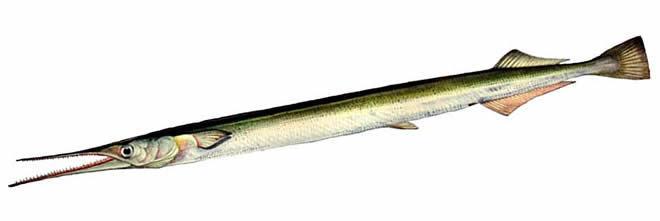 Рыба-меч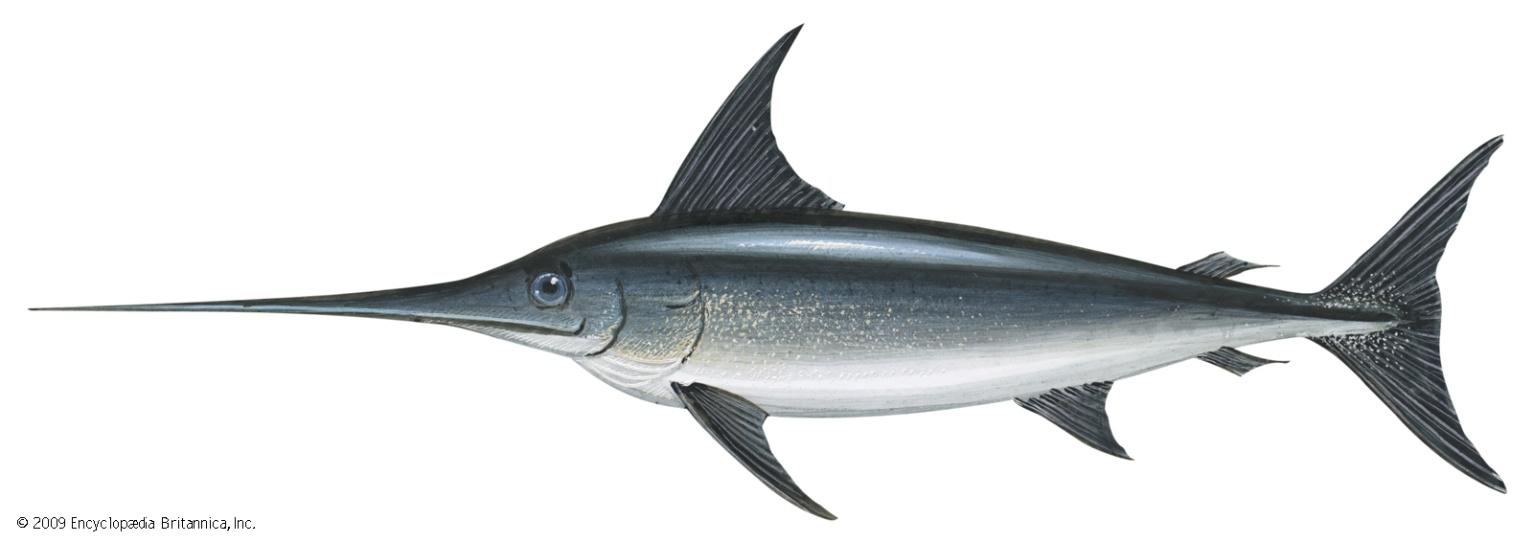 Акула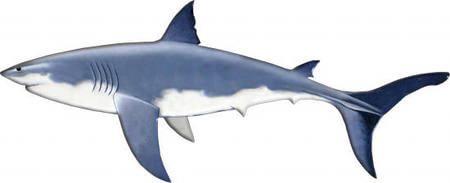 Ерш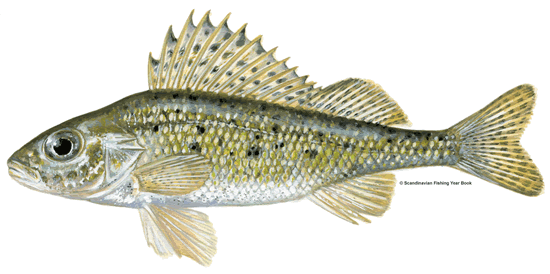 Сом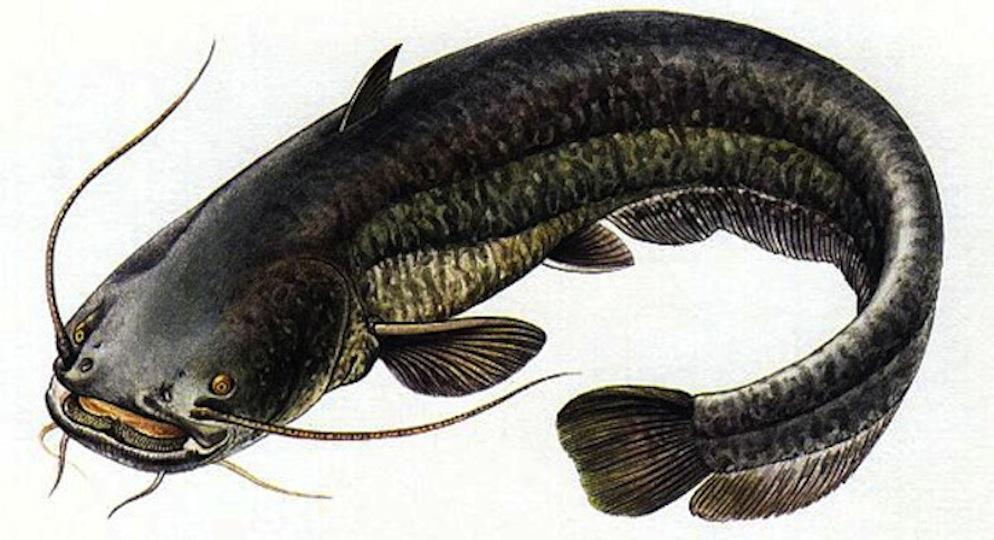 Карась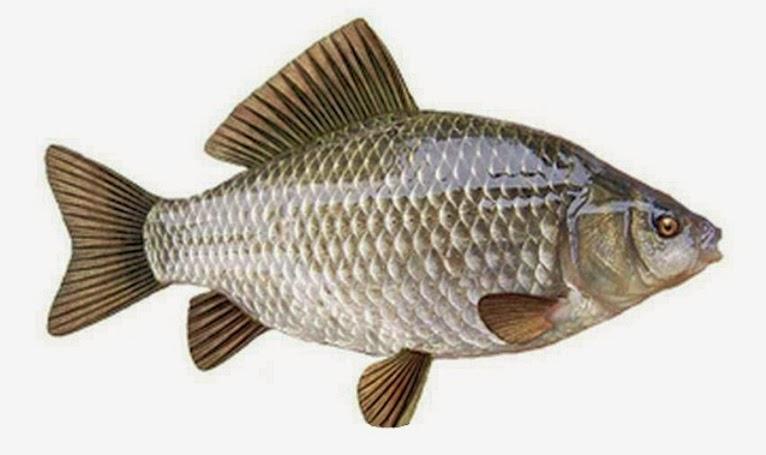 Щука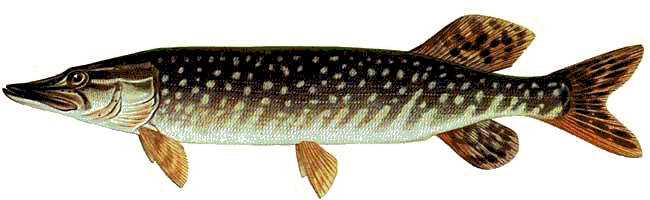 Золотая рыбка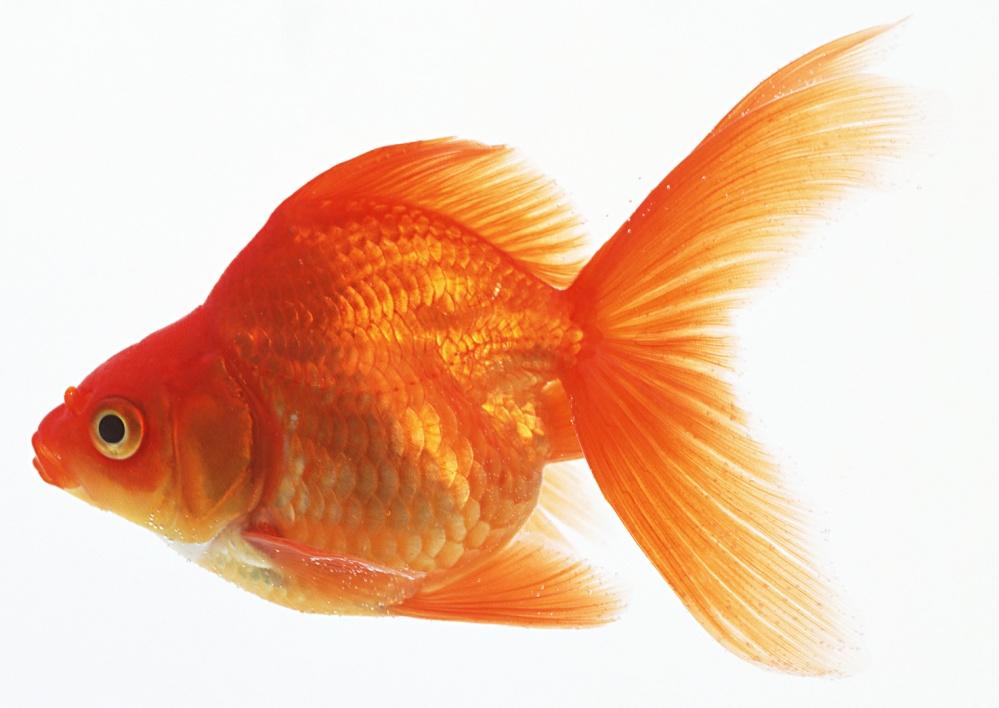 Шаблоны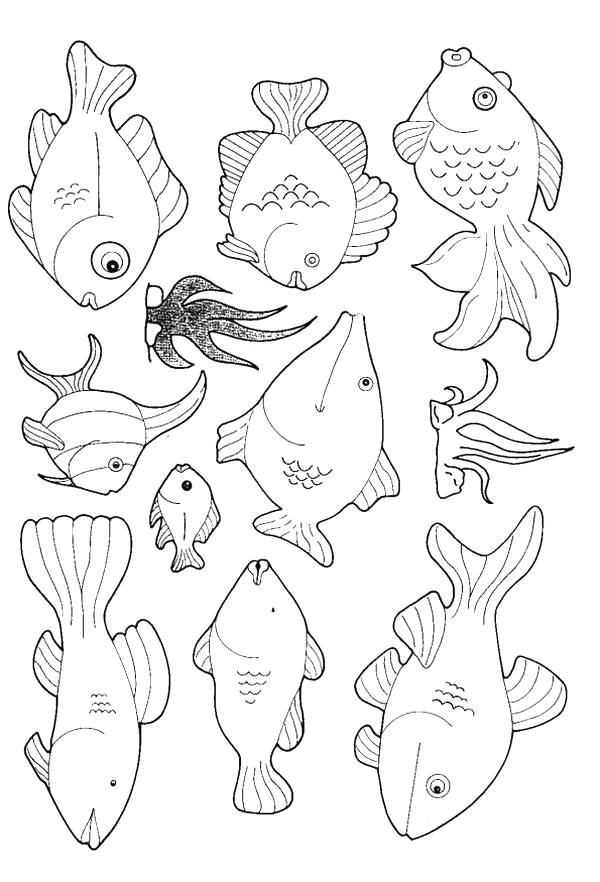 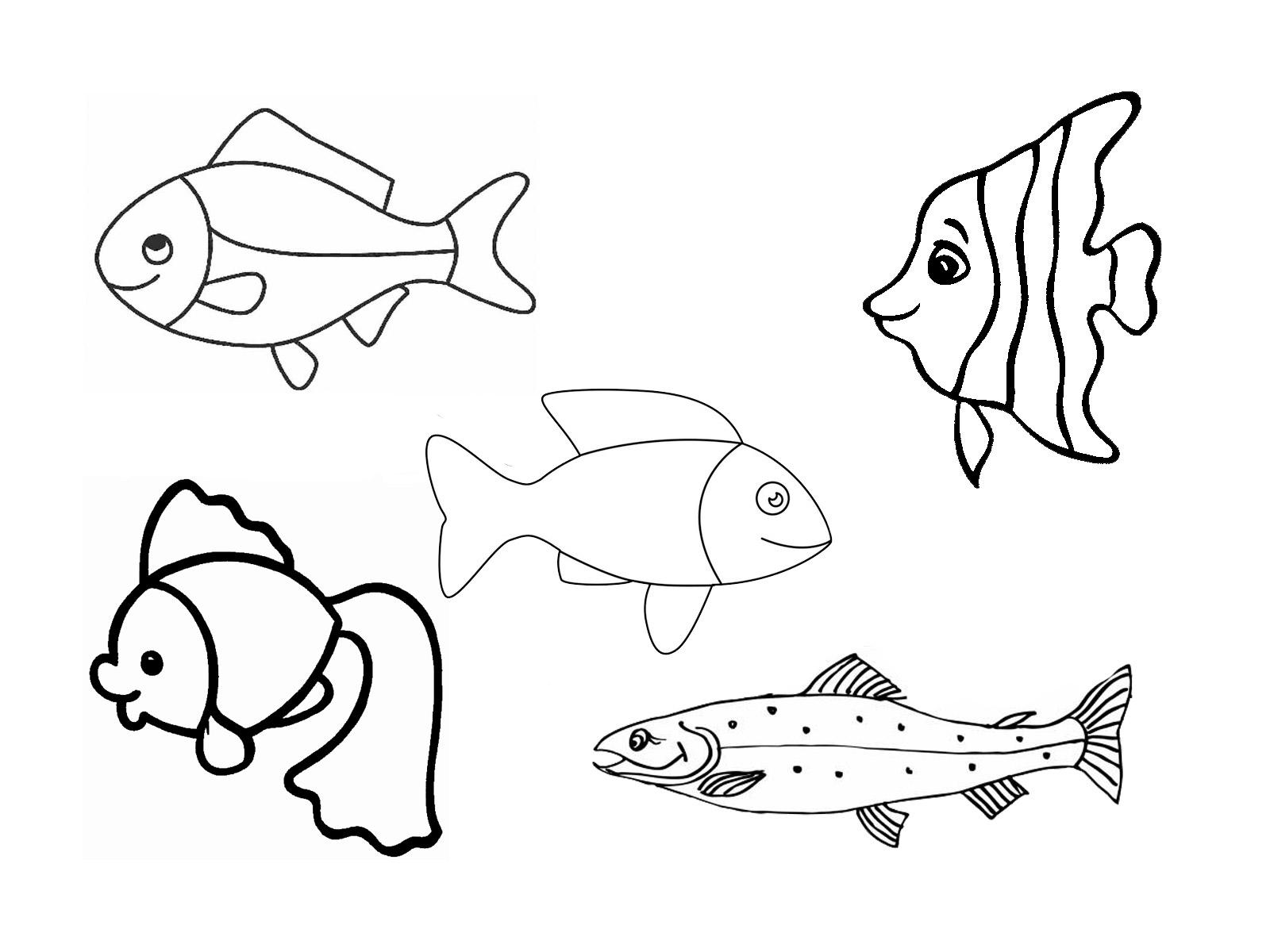 